Click on this link to access the Scratch application:https://scratch.mit.edu/projects/708228126/editor/If you have a Scratch login, save the project in your Scratch 
account by selecting Remix at the top of the screen. A login is not required to work with the code, but you will not 
be able to save your changes without it.Part 1: Exploring the Code1. Click on the green flag (   ) to execute the code.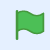     a) How many turtles are stamped on the grid?
    b) Where does the turtle begin each journey on the grid? 
        How do you know?    c) In which quadrant is the turtle image stamped each time? 
    d) What does each blue line show?    e) What do all the blue lines have in common?2. In the code, there is a subprogram called translation.     a) What is a translation?    b) Does this subprogram translate the turtle left or right? 
        Which part of the code controls this?    c) Does this subprogram translate the turtle up or down?         Which part of the code controls this?The pseudocode below explains what is happening in the   
translation subprogram.start translation subprogram	repeat 10		go to position x:0 y:0assign xCoordinate random number between 1 and 240		assign yCoordinate random number between 1 and 180		set pen down		go to position xCoordinate, yCoordinate		stamp turtle 
		lift pen up	end repeatend translation subprogramFor each of Parts 2 and 3, alter the code and predict the output    
when the new code is executed.	Part 2: Altering the Repeat and the Timing1. The repeat in the pseudocode is altered from 10 to 5. 
    It’s your job, as the coder to make this change in the code. Alter the Scratch code to reflect this change. Before clicking on the green flag to execute the code, 
predict and explain what will happen.Was your prediction correct?2. Alter the repeat in the Scratch code to a value of your choice. Before clicking on the green flag to execute the code, 
predict and explain what will happen.Was your prediction correct?3. The glide block takes 1 s so you can see the turtle move. 
    Now that you understand how the turtle moves, 
    speed up the process.    Change the number of seconds in the glide block to 0.1.Before clicking on the green flag to execute the code, 
predict and explain what will happen. Was your prediction correct? Part 3: Altering the x- and y-coordinates within Quadrant 1Now, you will stamp 5 turtles while exploring the x- and 
y-coordinate variables. Set the repeat in the Scratch code back to 5 before continuing. The xCoordinate variable is a random number between 1 and 240. Each time the repeat is executed, the random number changes before the turtle moves and is stamped.1. Why do you think the number 240 was used in the original code 
    as the largest possible number for the random value? 2. a) Alter the random range of the xCoordinate variable to 1 to 100.
        Your code should look like this: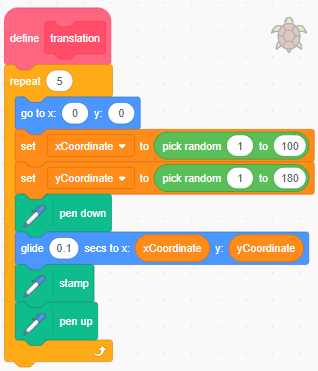     b) Click on the green flag to execute the code.        What do you notice?    c) Alter the random range of the xCoordinate variable to 1 to 150.
    d) Before clicking on the green flag to execute the code, 
        predict what will happen. Explain your prediction.
        Was your prediction correct?3. a) Alter the random range of the yCoordinate variable to 1 to 100.
        Your code should look like this:
        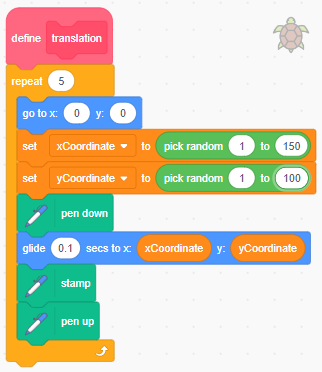     b) Before clicking on the green flag to execute the code, 
        predict what will happen. Explain your prediction.
        Was your prediction correct?ExtensionWhat else can you change in the code to alter the output? Experiment with the code and predict what will happen based 
on your changes, before clicking on the green flag to execute 
the code.